Faucheuse conditionneuse à rouleaux Pöttinger NOVACAT RCB : Economique et facile d'entretienAvec la nouvelle faucheuse conditionneuse à rouleaux NOVACAT RCB Pöttinger prouve une fois de plus qu'il est le spécialiste des faucheuses. Economique, sûr, et facile à entretenir - voilà les critères du nouveau conditionneur à rouleaux qui sera disponible à partir de novembre 2016 sur toutes les NOVACAT ALPHA MOTION Ainsi que sur les NOVACAT 262, 302, 352 et A10.Le nouveau conditionneur à rouleaux bénéficie d'un entraînement par deux courroies crantées à la place de l'entraînement habituel par chaines. L'entraînement par courroies crantées permet un doublement du débattement du rouleau supérieur, ce qui représente 25 mm supplémentaires, ce qui garantit un conditionnement  optimal du fourrage. Entretien accessible depuis l'extérieur L'entraînement du nouveau conditionneur est sans entretien grâce aux courroies crantées. La tension des courroies se règle confortablement depuis l'extérieur. Le tendeur bénéficie d'un arrêt automatique et s'adapte grâce à un excentrique. Le graissage des paliers se fait depuis une rampe de graissage externe. Il n'y a plus besoin de huileur, ce qui réduit l'encrassement au niveau de l'entraînement. Une machine propre garantit un fourrage propre et ainsi une meilleure qualité de fourrage.Adieu les bourrages
Sur les NOVACAT RCB, les deux rouleaux sont entraînés, ce qui garantit un conditionnement optimal. Les bourrages font partie du passé. Un critère essentiel pour une sécuté d'utilisation du conditionneur.Rentabilité optimalel'épandage large sur les faucheuses arrières permet un sechage optimal pour une quantité de fourrage maximale. De plus le débattement deux fois plus important du rouleau supérieur offre plus de passage en présence de grandes quantités de fourrage et garantit ainsi une grande performance du conditionneur, un facteur essentiel pour une grande rentabilité de la machine.Photos :Plus d'images en qualité d'impression : http://www.poettinger.at/presse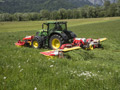 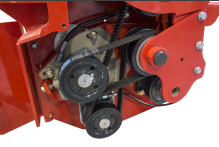 La nouvelle NOVACAT A10 avec conditionneur à rouleauxLe nouveau conditionneur à rouleaux: rentable, sûr et facile d‘entretienhttp://www.poettinger.at/de_at/Newsroom/Pressebild/3671http://www.poettinger.at/de_at/Newsroom/Pressebild/3680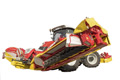 NOVACAT A10 RCBhttp://www.poettinger.at/de_at/Newsroom/Pressebild/3851 